Thursday 25th  February 2021I can answer questions about Sir Scallywag, inferring information from the text.Comprehension 1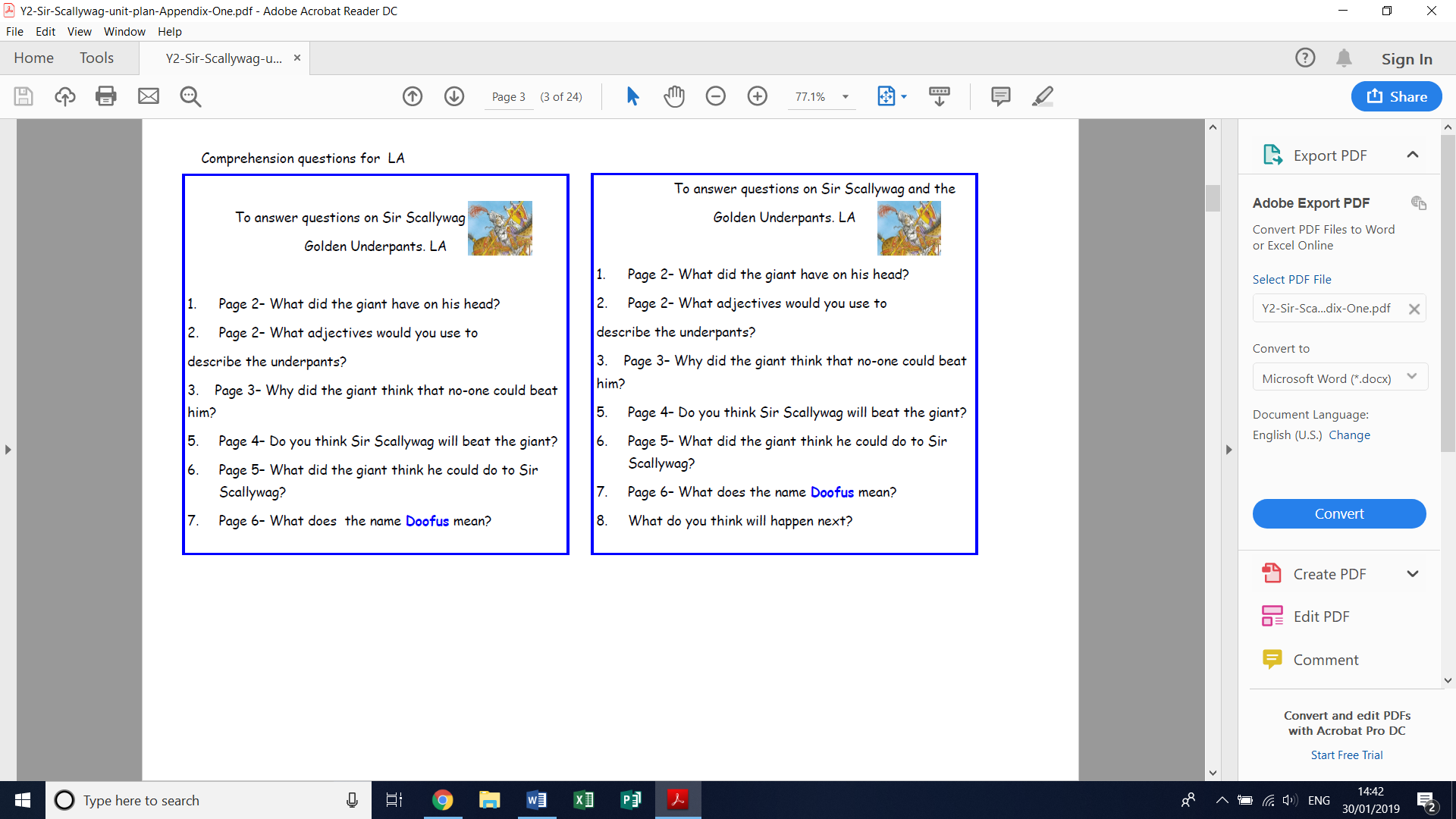 